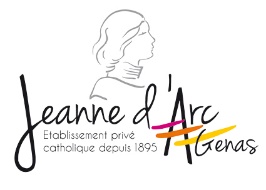 FOURNITURES SCOLAIRES - classes de 3ème Pour l’ensemble de la liste ci-dessous, ne racheter que le matériel manquant ou défectueux	    . 1 agenda (1 jour = 1 page) – dimensions minimum 13,5 X 21	PF. 1 cahier de brouillons	PF. Feuilles doubles, perforées, blanches, gros carreaux, format A4 (21x29.7)	PF. Feuilles simples, perforées, blanches, gros carreaux, format A4 (21x29.7)	PF. Pochettes plastiques transparentes, perforées, pour classeur grand format	PF. Papier calque	PF. Papier millimétré	     . 1 trousse contenant : 			1 stylo encre bleue		Des stylos « Bic » couleur bleue, noire, rouge et verte			1 crayon à papier  mine 2 H – HB et 2 B - 1 taille – crayon			1 bonne gomme crayon et encre			Des ciseaux, colle papier en stick, 1 rouleau de scotch			1 paquet de 4 surligneurs			1 effaceur	     . 1 règle de  à section carré	PF. 1 boîte de crayons de couleurCORRECTEUR BLANC LIQUIDE ET CUTTER INTERDITSTOUS LES CAHIERS SONT SANS SPIRALE.LES LIVRES ET CAHIERS DOIVENT ÊTRE COUVERTS EN DEBUT D’ANNEE ET LE RESTER PENDANT TOUTE L’ANNEE SCOLAIRE.FRANÇAIS :     . 1 gros classeur rigide (à levier) « coloris noir », tranche 5 cm (Garder celui de l’année précédente)FG. 10 intercalaires formats A4 pour le classeur à levier FG. 1 classeur souple grand format « coloris noir »      . 1 dictionnaire de poche (Larousse, Bordas, Robert …) de l’année précédenteMATHEMATIQUES :FG. 2 cahiers de 48 pages, petits carreaux, format 24x32, « coloris incolore »FG. 1 cahier de 96 pages, petits carreaux, format 24 X 32, « coloris incolore »     . 1 compas métallique     . 1 critérium 0,5 avec recharge de mines  0,5 HB     . 1 réquerre, 1 rapporteur (utilisés les années précédentes)     . 1 calculatrice scientifique (Casio collège fx-92) déjà utilisée les années précédentes ANGLAIS :FG. 2 cahiers de 48 pages, gros carreaux, format 24X32 « coloris violet »ANGLAIS (section européenne)      . 1 classeur souple, grand format avec anneaux coloris violet     . 1 pochette plastifiée à élastique, grand format coloris violet     . Abonnement à une revue d’anglais (à voir avec le professeur en début d’année)HISTOIRE – GEOGRAPHIE – EMC  :FG. 1 gros classeur rigide (à levier) « coloris bleu »FG. 1 pochette plastique coloris bleu format A4 (avec élastiques), « Coloris bleu »     . Quelques feuilles simples et doubles – pochettes transparentes prévues dans les fournitures communesFG. Intercalaires formats A4 pour le classeurLATIN :     . 1 dictionnaire de poche Latin/Français     . 1 cahier de 48 pages, format 24 x32, gros carreaux, « coloris vert »ALLEMAND :     . 1 cahier A4 de 96 pages, gros carreaux, format 24x32, (ou suite du cahier de 4ème) coloris bleuESPAGNOL :     . 1 porte – vues, grand format (40 vues) –celui de 4ème , « coloris rouge »     . 1 cahier A4 (24x32) de 96 pages, gros carreaux (qui sera utilisé pour les niveaux 4ème et 3ème) « coloris rouge »ITALIEN :     . 1 cahier de 96 pages, gros carreaux, format 24x32 + protège-cahier avec rabats pour ranger les évaluations, « Coloris rouge »     . 1 porte vues 60 pages, garder celui de l’année dernière, à acheter pour les nouveaux.GREC Ancien : Protège documents soudés 40 pochettes (80 vues) noir. PHYSIQUE :FG. 1 classeur souple, format A4, dos 2cm, « coloris violet »(déjà utilisé les années précédentes)     . Quelques feuilles simples – pochettes transparentes prévues dans les fournitures communesSCIENCES DE  DE  :FG. 1 cahier de 48 pages, gros carreaux, format 24x32, « coloris gris »      . 1 critérium 0.5 HBTECHNOLOGIE :FG. 1 classeur souple, format A4, dos de 2cm, « coloris rouge »     . Quelques feuilles simples – 20 pochettes transparentes prévues dans les fournitures communes     . 1 clé USB (celle utilisée en 6ème) sinon 8Go à minima.ARTS PLASTIQUES : (tout le matériel doit être marqué)    NE RACHETER QUE LE MATERIEL MANQUANT AP. Crayons à papier, HB, 2B, 2HAP. 1 pinceau n° 4AP. 1 pinceau n° 14AP. 1 pinceau brosse n° 14AP. 1 boîte de 12 feutresAP. 1 paquet de feuilles de dessin, format 24 X 32 – 180 g, blanches      . 2 grands chiffons coton ou épongeAP. Tubes de gouache : cyan, magenta, jaune, noir, blanc AP. Garder le cahier de l’année précédente. Pour les nouveaux : 1 cahier TP, format 24x32 (32 seyes et 32 unies) 90g AP. 1 chemise box format 24x32 (plastique ou carton) dos de 4 cm – Penser à indiquer le nom de l’élèveEDUCATION MUSICALE :     . Garder celle de l’année précédente, sinon 1 pochette plastique (avec élastiques), format A4, « coloris orange »                                                                                         . Quelques feuilles simples et doubles, pochettes transparentes prévues dans les fournitures communesEDUCATION PHYSIQUE ET SPORTIVE : (tout doit être marqué au nom de l’élève). 1 short. 1 survêtement. 1 paire de chaussures de sport. 1 seconde paire de chaussures de sport (obligatoire pour les salles de sport). 1 tee-shirt et 1 sweat floqué Jeanne d’Arc à minima (Commande dans le dossier d’inscription)  . 1 vêtement, style K – WAY, si possible. 1 raquette tennis de table + 3 ballesFG. 1 porte vues A4 (30 vues)CATECHESE :  Garder le cahier de l’année précédente     . Pour les nouveaux 1 cahier A4 (24x32) de 96 pages, gros carreaux « coloris incolore »Seront fournis à la rentrée et portés sur la facture de la scolarité de début d’année :les TD (français, mathématiques, anglais, histoire/géographie, allemand), en français : prévoir l’achat de livres en cours d’année pour la lecture suivie,en allemand : 1 livre de lecture continue sera commandé en début d’année.FG. : Inclus dans le colis scolaire FG proposé par l’APELPF. : Inclus dans le colis scolaire PF proposé par l’APELAP. : Inclus dans le colis scolaire AP proposé par l’APELAP. : A prendre sur liste Libre Choix proposée par l’APEL